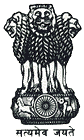 Statement by India during the 40th Session of the Universal Periodic Review (UPR) Working Group Meeting(24th January – 4th February, 2022)3rd UPR of Uganda – Interactive Dialogue27th January, 2022(0900 hrs- 1230 hrs)Mr. President,India welcomes the delegation of Uganda and thanks them for the comprehensive presentation on the action taken to implement the recommendations received during their second UPR.2. We welcome various initiatives taken by the Government of Uganda including adoption of the National Action Plan on Business and Human Rights (NAPBHR), and the Persons with Disabilities Act, 2020.3.In the constructive spirit and dialogue, India recommends the following to Uganda:i. Consider strengthening the implementation mechanisms on trafficking in persons;ii. Consider further strengthening the National Human Rights commission in accordance with Paris principles. 4. We wish the delegation of Uganda all success in its future endeavors.Thank you, Mr. President.